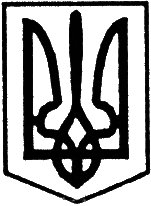 УКРАЇНАУльяновська районна радаКіровоградської області  друга  сесія Сьомого скликанняР і ш е н н я                                                                        від   “18”  грудня  2015 року	                                                    №30м. Ульяновка Про внесення змін до рішення районної ради від 15 квітня 2011 року №91 “Про районну програму підтримки індивідуального житлового будівництва на селі “Власний дім” на 2011-2015 роки”          Відповідно до Указу Президента України від 27 березня  1998 року               №222 „Про заходи щодо підтримки індивідуального житлового будівництва на селі”, постанови Кабінету Міністрів від 22 квітня 1997 року №376 „Про заходи щодо підтримки індивідуального житлового будівництва на селі” та постанови Кабінету Міністрів від 3 серпня 1998 року №1211 „Про затвердження Положення про порядок формування і використання коштів фондів підтримки індивідуального житлового будівництва на селі”, а також відповідно до пункту 16 частини 1 статті 43 Закону України „Про місцеве самоврядування в Україні”, враховуючи рекомендації постійних комісій з питань планування, бюджету і фінансів та з питань комунальної власності, житлового господарства, побутового, торгівельного обслуговування та захисту прав споживачів,районна радаВИРІШИЛА:1. Внести зміни до рішення районної ради від 15 квітня 2011 року №91 “Про затвердження районної програми підтримки індивідуального житлового будівництва на селі „Власний дім” на 2011-2015  роки”, продовживши термін дії програми до 2020 року, а саме:Здійснити  заміну по тексту програми та додатків до неї слів та цифр “2011-2015 роки” на слова та цифри “2016-2020 роки”.В розділі ІІІ “Мета програми” в 12 абзаці перше речення викласти в наступній редакції “Протягом 2006-2015 років сільським забудовникам було надано 66 пільгових кредитів на суму 2800 тис.грн.”.В розділі ІІ “Проблеми на розв’язання яких спрямована програма” в 10 абзаці останнє речення викласти в наступній редакції “Кількість зареєстрованих безробітних у сільській місцевості станом                 на 1 грудня 2015 року складає 324 особи”. В таблиці “Прогнозні результати реалізації Програми (з урахуванням власних капіталовкладень позичальників)” в рядку “Вартість введених в дію основних фондів (тис.грн.)” цифри “422, 305, 252, 241,  замінити відповідно на цифри “760, 570, 475, 475, .В розділі VІ “Шляхи і засоби розв’язання проблеми, обсяги та джерела фінансування, строки виконання програми” перший абзац викласти в наступній редакції “Для фінансування будівництва, добудови, реконструкції, газифікації, влаштування водо-, електромережі, альтернативне опалення та придбання житла для жителів села передбачається залучати кошти бюджетів усіх рівнів, підприємств та організацій виробничої сфери, населення та інші джерела не заборонені чинним законодавством”.В розділі VІ “Напрями реалізації та заходи програми” перший абзац викласти в наступній редакції “Розвивати індивідуальне житлове будівництво в сільських населених пунктах району шляхом надання пільгових довгострокових  кредитів на будівництво, добудову, реконструкцію, газифікацію, влаштування водо-, електромережі, альтернативне опалення та придбання житла.”В  таблиці “Орієнтовні обсяги надання кредитів для фінансування індивідуального житлового будівництва на селі” замінити цифри  “2011, 2012, 2013, 2014,  на відповідно “2016, 2017, 2018, 2019, . В стовбцях даної таблиці “Державний бюджет” цифри “300, 200, 150, 150,  замінити відповідно на “660,5; 487,5; 395,5; 406,5; , а в стовбцях “Місцевий бюджет” цифри “50, 50, 50, 50,  замінити на цифру “27,5”.         2. Рекомендувати районній державній адміністрації щороку під час формування показників районного бюджету на 2016-2020 роки передбачати видатки на реалізацію цієї Програми.         3. Рекомендувати  виконавчим органам сільських рад: під час підготовки проектів місцевих бюджетів на наступні роки передбачати в них необхідні кошти для забезпечення виконання районної програми підтримки індивідуального житлового будівництва на селі „Власний дім”.        4. Контроль за виконанням даного рішення покласти на постійну комісію районної ради з питань агропромислового комплексу та земельних відносин.Голова районної ради                                                       І. КРИМСЬКИЙ